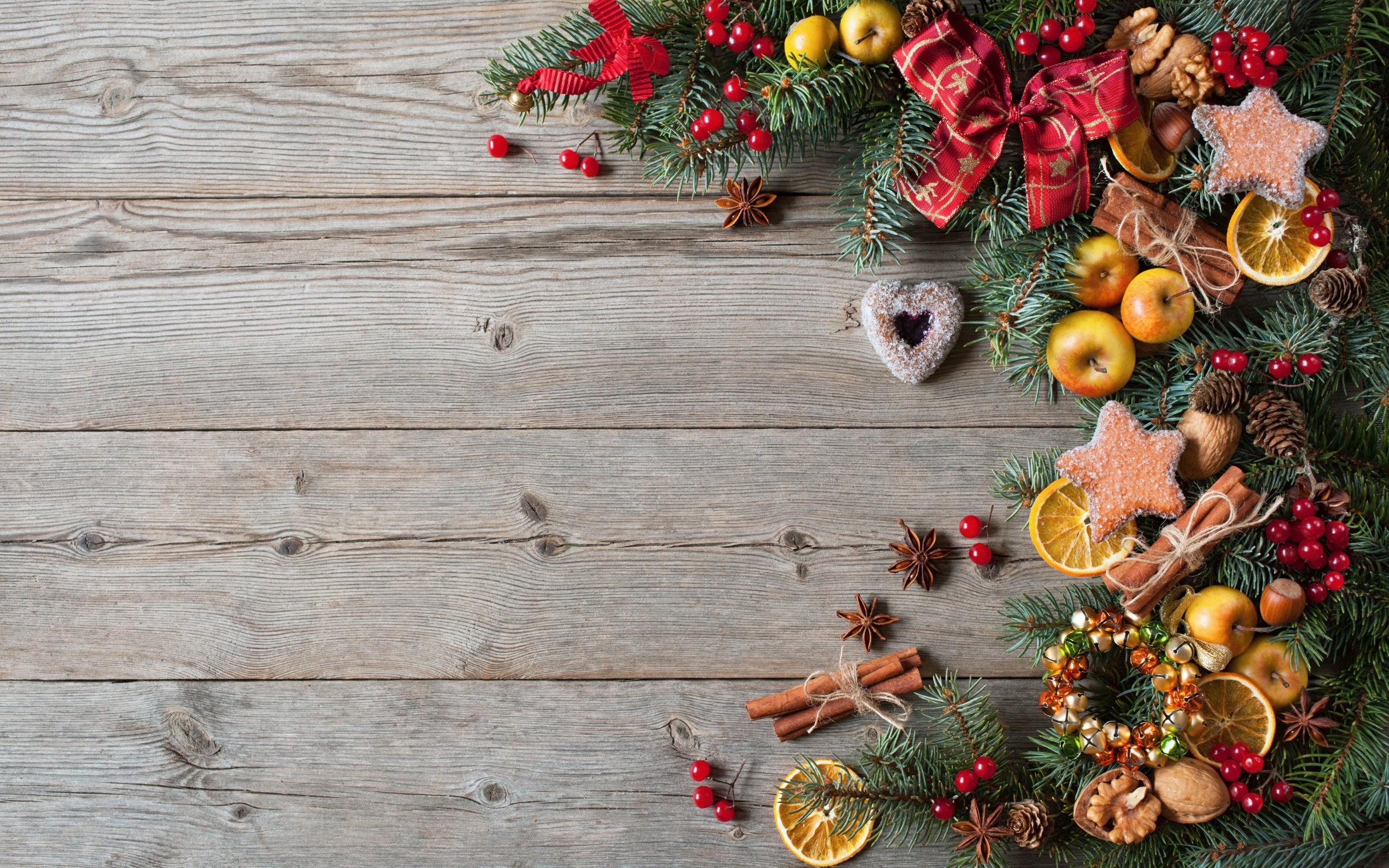 PROGRAM:14.00    Otvorenie vianočných trhovVystúpenie súboru KĽAKOVIANKA16.30    Príchod MIKULÁŠA                  				 ZAKÚPIŤ SI MÔŽETE:med,medovníčky, oblátky,opekance, rezbárskevýrobky z dreva, rôzne textilnéa ozdobné výrobky, sviečkysladkosti, kozmetiku a mnohoďalších výrobkovPOCHUTNAŤ SI MÔŽETE NA: kapustnici varenom víne vianočnom punči pečenej klobáskeNezabudli sme ani na šoférov, tí si môžu pochutnať na čaji a nealko punči.Príďte v tento predvianočný čas so svojimi blízkymi trochu sa vianočne naladiť!         											Tešíme sa na Vás!!!